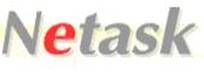 此次更新的重點在於電子簽核、公文管理模組功能的新增與調整。首先，在電子簽核表單管理，增加了幾項設定值，例如範本管理、關閉自行輸入簽核編號、隱藏串簽轉送選項、是否允許加簽。設定共筆簽核時，增加「發文者」、「經辦人」角色。與政府單位收發文的部分，增加「新版受文者選擇工具」、「公文編輯器」、「簽辦績效表」、「節能減紙統計」等功能，如須使用前述功能，請來信申請更新。
  即時通 IM 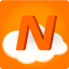 ＊調整-多人對話-處理過程優化。＊功能-即時通版本可更新至7.1.8。(多人對話-區間訊息已讀機制優化、姓名支援顯示6個中文字)  行動簽核APP 3.0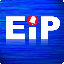 ＊修正-差勤-忘刷卡單-啟用中間刷卡，刷卡時間顯示異常。
＊修正-APP3.0-空白表單貼上office表格，在iOS APP出現畫面重疊。＊修正-差勤-調班單-簽核完畢後調班異常。
＊修正-APP3.0-抽單失效。電子郵件  E-mail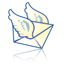 ＊調整-功能設定-轉寄信箱-格式驗證公式調整。 專案管理 Project management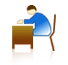 ＊修正-權限設定-設定為完整權限，但共用檔案列表顯示異常。 工作清單 To do list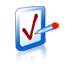 ＊修正-待辦事項列表異常(空白)。 公告欄 Bulletin Board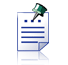 ＊調整-公告通知信-內容文字修改、增加附件檔案欄位。 預約管理 Reservations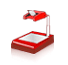 ＊調整-預約紀錄-修改-將日期變更至過去日期，重複設定調整為鎖定單一事項。＊調整-預約紀錄-修改-單次預約改為連續重複預約失效，已修正。＊調整-當預約須審核時，簽核主旨文字增加要租借的日期。(例如[預約管理]20191121…) 系統設定 System Admin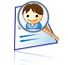 ＊新增-系統資訊-故障排除-增加「校正職稱簽名檔」。＊新增-系統資訊-故障排除-增加「解除簽核鎖定」。(若簽核者已等待超過30分鐘仍顯示簽核鎖定，則可通知管理員使用此功能。)＊新增-整體設定-整體行事曆-增加「時間欄位」。＊調整-整體設定-模組設定-請假系統-整合至行事曆-已選擇專案改依名稱排序。透過ie瀏覽器按下設定後無反應。＊修正-系統通知-設定離職時，檢查系統通知待發送e-mail名單，離職人員仍收到通知。
 共筆系統 Collaborative-Writing
＊新增-編輯權限增加「發文者」、「經辦人」變數。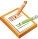 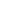  電子簽核 Work flow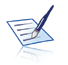 ＊新增-表單管理-表單-編輯-增加「顯示/隱藏串簽轉送選項」、「預設可加簽/不可加簽」、「關閉自行輸入簽核編號」選項。＊新增-表單管理-表單-增加「範本管理」。(可先製作多套範本，提供使用者自行選擇套用)＊新增-設定-簽核繼承-增加「表單」、「區間」選項。＊新增-等待我處理的文件-增加「匯出」按鈕。＊調整-請假/出差-當有設定代理人且須簽核時，調整為允許送出假單。＊調整-尋找-角色-依所選的角色，設定日期區間、表單選項。＊調整-當發文者抽單，要發送通知給「已簽過」、「本關待簽核」的成員。＊調整-表單管理-類別-列表-調整為升冪排序。＊調整-表單管理-流程內部門選擇-調整為依照部門層級顯示縮排。(原所有部門靠左並排)＊調整-預覽列印-列印-經辦的附加簽呈顏色過淺看不清楚。＊調整-當有範本時，提供先選擇範本、再選擇流程。＊修正-加班單-預覽列印-未顯示刷卡紀錄。＊修正-簽核紀錄-使用chrome版本78操作系統，日期選擇器跑版。＊修正-等待我處理的文件-全部-每頁筆數與設定值不符，已修正。＊修正-等待我處理的文件-群簽-顯示匯出按鈕，已移除。＊修正-等待我處理的文件-增加「匯出」按鈕。差勤管理 Attendance System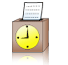 ＊新增-刷卡紀錄-刷卡設定-刷卡異常通知-異常狀態-增加「未刷卡且差假時數不足」。＊調整-忘刷卡單-若未選擇時間，不允許表單送出。＊調整-申請加班期間，已先有請假紀錄，跳出提醒視窗…已加班，文字修改為…已休假。＊調整-設定-假別-請假限制-必須在n天前申請，送出時檢查必須為整數。＊修正-刷卡紀錄/線上打卡-當班別設定為一段班時，上下班刷卡時間顯示異常，已修正。＊修正-出差單-未套用請假限制。＊修正-調班單-簽核完畢後調班異常。公文管理Document Exchange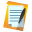 ＊調整-發文管理-列印紙本-地址、受文者位置調整，以符合開窗信封。＊調整-公文轉入-預定結案時間套用整體行事曆，扣除假日只限於整天。＊調整-依據使用者權限顯示上排工具列。＊新增-統計報表-新增「簽辦績效表」。＊新增-統計報表-節能減紙統計-發文-電子交換-增加有附件的統計數量。＊新增-通訊錄-個人通訊錄-新增-比對現有的通訊錄名單異常。＊新增-通訊錄-新增/修改受文者通訊錄群組成員，成員清單不得有自己。＊新增-通訊錄-當尚有名單正在新增/編輯時，禁用新增按鈕。＊新增-通訊錄-增加受文者通訊錄及群組列表機制。2019/12/01日起開始提供更新 (網頁版本V8.6)(即時通7.1)
請回信完成登記，並留下聯絡人資訊，世成會主動回信預計更新日期
更多問題請來電(02)2517-7770 #8325盧先生、#8686林立婷
support@novax.com.tw
世成科技股份有限公司 ＊溫馨提醒:1.保固中、租用中、維護內客戶免費享有上述版本更新內容。2.版更後部分電腦可能出現畫面空白、應有畫面卻未有畫面出現，多數情況是瀏覽器cache所造成，請清除瀏覽器cache。3.netask已停止支援XP作業系統。